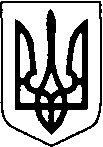 Відділ освіти Турійської районної державної адміністраціїВОЛИНСЬКОЇ ОБЛАСТІН А К А З16.04.2015                                           смт.Турійськ                                            №78Про підсумки районної виставки дидактичних і методичних досягнень «Творчі сходинки педагогів Турійщини»Відповідно до наказу начальника відділу освіти Турійської районної державної адміністрації від 17.02.2015 №41 та з метою поширення та впровадження передового педагогічного досвіду, новітніх освітніх технологій, методик навчання і виховання, підвищення рівня професійної компетентності педагогічних працівників району з 1 по 10 квітня 2015 року  була проведена ХХ районна виставка-презентація педагогічних ідей та технологій «Творчі сходинки педагогів Турійщини». На виставку було представлено 47 робіт, з них по номінаціях:суспільствознавство (історія, правознавство, економіка, громадянська освіта, суспільствознавство) - 12;технології (інформатика, трудове навчання) - 8;здоров’я та фізична культура - 4; початкове навчання - 20; методична робота - 3У конкурсі взяли участь 44 педагогічних працівники з 20 загальноосвітніх навчальних  закладів, Будинку дитячої творчості. Значна робота щодо організації та підготовки робіт на виставку проведена у ЗОШ І-ІІІ ступенів с.Дуліби, с.Купичів, НВК «ЗОШ І-ІІІ ступенів-гімназія» смтТурійськ.Активну участь у виставці взяли Власюк Ніна Іванівна, вчитель історії ЗОШ І-ІІІ ст. с.Купичів, Давидюк Лілія Павлівна, вчитель історії ЗОШ І-ІІІ ст. с.Маковичі. Не взяли участі у виставці НВК «Луківська ЗОШ І-ІІІ ступенів-ліцей», ЗОШ І-ІІ ст. с.Мокрець, с.Новосілки, с.Обеніжи, с.Озеряни, смтТурійськ.Матеріали виставки свідчать про цілеспрямовану роботу педагогічних працівників, спрямовану на впровадження в практику роботи інноваційних педагогічних технологій, зокрема, здоровязбережувальних.У представлених роботах відображено власне бачення шляхів впровадження сучасних педагогічних технологій, які сприяють підвищенню ефективності та якості навчально-виховного процесу. Журі виставки відзначає різноманітність видів науково-методичних видань: електронні ресурси, методичні посібники, рекомендації та розробки, авторські програми варіативних модулів, збірники завдань, тестів, задач. Більшість конкурсних матеріалів відповідали вимогам Положення про виставку: науково обґрунтовані, такі, що відображають актуальні напрями розвитку освіти на сучасному етапі, презентують інноваційні форми і методи роботи. Значне місце серед представлених робіт посідають електронні засоби навчання.Цікаві і змістовні матеріали щодо використання у навчальному процесі сучасних технологій і методик навчання представили педагогічні колективи НВК «ЗОШ І-ІІІ ступенів-гімназія» смтТурійськ, ЗОШ І-ІІІ ст. с.Дуліби, с.Купичів.Високим рівнем естетичного оформлення вирізнялись роботи ЗОШ І-ІІІ ст. с.Дуліби, с.Купичів, с.Туропин, ЗОШ І-ІІ ст. с.Свинарин, с.Миляновичі, с.Осьмиговичі, с.Ставки, с.Тагачин.Поряд з позитивним слід відмітити, що в окремих роботах не дотримані вимоги щодо оформлення (структурованість, послідовність  викладу матеріалу, наявність анотації, вступу, висновків, культура писемного мовлення), недостатня доля авторського внеску, відсутня новизна, актуальність, повнота та глибина розкриття заявленої теми, окремі розробки не мали теоретичного підґрунтя, переліку використаних джерел.  Частина матеріалів на місцях не пройшла належної експертизи, містила орфографічні та технічні помилки.Спостерігається низька активність участі у виставці учителів інформатики, трудового навчання, основ здоров’я, фізичної культури, заступників директорів з навчально-виховної роботи.За рішенням журі районної виставки  18 робіт визнані кращими  і рекомендовані для участі в  обласній виставці.На підставі вищесказаногонаказую:Затвердити рішення журі районного етапу виставки дидактичних і методичних матеріалів «Творчі сходинки педагогів Турійщини».За активну участь у виставці, змістовні матеріали, визнати переможцями, нагородити грамотами відділу освіти районної державної адміністрації:- за І місце – педагогічний колектив НВК «ЗОШ І-ІІІ ступенів-гімназія» смтТурійськ; за ІІ місце - педагогічний колектив ЗОШ І-ІІІ ст. с.Дуліби; - за ІІІ місце - педагогічні колективи ЗОШ І-ІІІ ст. с.Купичів, Турійської ЗОШ І-ІІІ ст.Визнати переможцями виставки, нагородити грамотами відділу освіти районної державної адміністрації педагогічних працівників, зазначених у додатку 1.Визнати лауреатами виставки педагогічних працівників, зазначених у додатку 2.Районному методичному кабінету (Євтушок Аллі Сергіївні):до 20.04.2015 забезпечити підготовку робіт переможців районної виставки до участі в обласній виставці;до 20.04.2015 подати заявку та  анотований каталог робіт на обласну виставку у Волинський інститут післядипломної педагогічної освіти; до 15.05.2015 розмістити кращі матеріали виставки  на сайті районного методичного кабінету.Директорам загальноосвітніх навчальних закладів:до 10.05.2015  довести наказ до відома педагогічного колективу на нараді при директору;до 10.05.2015 провести інструктивно-методичну нараду з питань вибору тем творчих робіт на наступний навчальний рік;довести до відома педагогічних працівників закладу критерії оцінювання конкурсних робіт (повнота, доступність, новизна змісту та його актуальність; практична значущість та можливості використання роботи; інноваційна спрямованість викладеного матеріалу; стиль, мовна грамотність, естетика оформлення; співвідношення складових частин, якість додатків);до 01.06.2015 внести зміни у каталог перспективного педагогічного досвіду працівників навчального закладу;7. Контроль за виконанням  наказу покласти на завідувача районного методичного кабінету працівників освіти  Євтушок Аллу Сергіївну.Начальник                                                                                         Н.МАТВІюкЄвтушокДодаток 1до наказу начальника відділу освіти№78  від 16.04.2015Списокпереможців районної виставки «Творчі сходинки педагогів Турійщини-2015»Додаток 2до наказу начальника відділу освіти№78  від 16.04.2015Списоклауреатів районної виставки «Творчі сходинки педагогів Турійщини-2015»№з/пПрізвище, ім’я, по батькові, посада автораПовна названавчальногозакладуНомінаціяНазвароботиВиднавчально-методичноговиданняПоручнік Володимир ВікторовичЗОШ І-ІІІ ступенів с.Кульчинсуспільствознавство (історія)Віртуальний кабінет історіїелектронний посібникВласюк Ніна ІванівнаЗОШ І-ІІІ ступенів с.Купичівсуспільствознавство (історія)Тестові завдання для поточного контролю з новітньої історії України (1917-1939 рр.)тестові завданняПилипчук Олена ВасилівнаЗОШ І-ІІІ ступенів с.Перевалисуспільствознавство (історія)Активізація пізнавальної діяльності учнів на уроках історії у 6 класізбірник завданьМузика Олеся МиколаївнаНВК «ЗОШ І-ІІІ ступенів-гімназія» смтТурійськсуспільствознавство (історія)Впровадження інноваційних технологій для створення оптимальних умов розвитку особистості учня на уроках історіїметодичні рекомендаціїКоптєва Наталія МиколаївнаЗОШ І-ІІ ступенів с.Осьмиговичісуспільствознавство (історія)Практичні заняття з інтегрованого курсу «Всесвітня історія. Історія України. 6 клас»навчальний посібникСтасюк Олена ВалеріївнаЗОШ І-ІІІ ступенів с.Новий Двірсуспільствознавство (економіка)Гроші, їх види та функціїметодична розробкаЧоботан Сергій ІвановичЗОШ І-ІІІ ступенів с.Боблитехнології (інформатика)Вільне програмне забезпечення та перспективи його використання у школіметодичні рекомендаціїШаринда Оксана ЯрославівнаЗОШ І-ІІІ ступенів с.Дулібитехнології (інформатика)Інформатика. 4 клас (І семестр)електронний посібникВознюк Інна МиколаївнаТурійська ЗОШ І-ІІІ ступенівтехнології (інформатика)Мій безпечний електронний світметодична розробкаСарахман Софія ВасилівнаЗОШ І-ІІІ ст. с.Соловичіздоров’я та фізична культураЦе потрібно кожномуметодичні рекомендаціїСелезнюк Ірина ЛеонідівнаНВК «ЗОШ І-ІІІ ступенів-гімназія» смтТурійськпочаткове навчанняСловникове джерельце. Збірник завдань для роботи зі словниковими словами на уроках української мови у 2 класізбірник завданьКотульська Наталія МиколаївнаЗОШ І-ІІ ступенів с.Тагачинпочаткове навчання«Ти – моє сонечко». Методичні рекомендації щодо позитивного виховання дітейметодичні рекомендаціїФедюк Ірина МиколаївнаНВК «ЗОШ І-ІІІ ступенів-гімназія» смтТурійськпочаткове навчанняВпровадження здоровязберігаючих технологій у навчально-виховний процес у початковій школіметодичні рекомендаціїШворак Валентина ГаврилівнаЗОШ І-ІІІ ступенів с.Дулібипочаткове навчанняЗдоровязберігаючі технології у роботі вчителя початкових класівметодичні рекомендаціїКозак Валентина ПавлівнаЗОШ І-ІІ ступенів с.Ставкипочаткове навчанняРеалізація здоров’язбережувальних технологій у навчально-виховному процесі початкової школиметодичні рекомендаціїМірчук Інна ІванівнаЗОШ І-ІІІ ступенів с.Овлочинпочаткове навчанняМи діти одного Творцяметодична розробкаКозак Валентина ПавлівнаЗОШ І-ІІ ступенів с.Ставкипочаткове навчанняРеалізація здоровязбережувальних технологій у навчально-виховному процесі початкової школиметодичні рекомендаціїРадобенко Вікторія ЯрославівнаЗОШ І-ІІІ ступенів с.Дулібиметодична роботаМетодична робота в школіелектронний посібникКотик Людмила ЮріївнаНВК «ЗОШ І-ІІІ ступенів-гімназія» смтТурійськметодична роботаУправлінський супровід організації роботи з обдарованими дітьмиметодичні рекомендації	№з/пПрізвище, ім’я, по батькові, посада автора Повна названавчальногозакладуНомінаціяНазвароботиВиднавчально-методичноговиданняТобольський Віктор МирославовичТурійська ЗОШ І-ІІ ступенівсуспільствознавство (економіка)Економіка. 11 клас. Розробки уроківметодична розробкаДавидюкЛілія павлівнаЗОШ І-ІІІ ступенів с.Маковичісуспільствознавство (історія)Використання кросвордів на уроках історії України у 5 класізбірник кросвордівКрасак Роман МиколайовичЗОШ І-ІІІ ступенів с.Купичівздоров’я та фізична культураГімнастична термінологія та комплекс загально розвиваючих вправ на уроках гімнастикиметодичні рекомендаціїЯкимчук Ірина СергіївнаЗОШ І-ІІІ ступенів с.Купичівтехнології (інформатика)Збірка кросвордів з інформатики. 5 класзбірка кросвордівНовосад Валентина МиколаївнаТурійська ЗОШ І-ІІІ ступенівтехнології (трудове навчання)Технологія виготовлення народної лялькиметодична розробкаШумОксана володимирівнаНВК «ЗОШ І-ІІІ ступенів-гімназія» смтТурійськпочаткове навчанняАкродиктанти з української мовиметодичний посібникДьомін Валерій ІвановичДьоміна Ольга МиколаївнаЗОШ І-ІІ ступенів с.Гайкипочаткове навчанняРозвиток обчислювальних компетенцій на уроках математикизбірник завдань + електронний посібникНергеш Ліна БорисівнаЗОШ І-ІІІ ступенів с.Кульчинпочаткове навчанняРозвивальні ігри на уроках у початкових класахзбірник ігорГолод Ніна ФедорівнаЗОШ І-ІІІ ступенів с.Купичівпочаткове навчанняСловникові диктанти на уроках навчання грамоти у 1 класізбірник завданьСтасюк Валентина ГаврилівнаЗОШ І-ІІІ ступенів с.Туропинпочаткове навчанняЗбірник переказів з української мови для учнів 1-4 класівзбірник переказівМельничук Світлана МихайлівнаЗОШ І-ІІІ ступенів с.Туропинпочаткове навчанняДомашні завдання – без вагань. 2 класнавчальний посібникБурковська Світлана ПетрівнаЗОШ І-ІІ ступенів с.Дольськпочаткове навчанняТлумачний словник для учнів 1 класуелектронний посібникГігера Світлана АнтонівнаЗОШ І-ІІ ступенів с.Свинаринпочаткове навчанняДивовижний світ твариннавчальний довідникДубінчук Валентина МиколаївнаЗОШ І-ІІ ступенів с.Свинаринпочаткове навчанняМатематика для допитливихзбірник вправНечипорук Ірина ВікторівнаЗОШ І ступеня с.Радовичіпочаткове навчанняОрієнтовний план виховної роботи вчителя початкових класівметодичні рекомендації